            ПОСТАНОВЛЕНИЕ	              КАРАР          от  20  сентября 2018 г                 с. Яковлево	       № 24Об утверждении Перечня адресов объектов адресации, необходимых изменений и дополнений  для внесения сведений в Федеральную информационную адресную систему по результатам  инвентаризации объектов адресации, расположенных на территории Яковлевского сельского поселения Елабужского муниципального района                                                                Республики ТатарстанВ соответствии с Федеральным законом Российской Федерации от 28 декабря 2013 года №443-ФЗ «О федеральной информационной адресной системе и о внесении изменений в Федеральный закон «Об общих принципах организации местного самоуправления в Российской Федерации», Постановлением  Правительства Российской Федерации от 19 ноября 2014 года №1221 «Об утверждении Правил присвоения, изменения и аннулирования адресов», Постановлением Правительства Российской Федерации от 22 мая 2015 года №492 «О составе сведений об адресах, размещаемых в государственном адресном реестре, порядке межведомственного информационного взаимодействия при ведении государственного адресного реестра, о внесении изменений и признании утратившими силу некоторых актов Правительства Российской Федерации, Приказом Министерства Финансов Российской Федерации от 05 ноября 2015 года №171н «Об утверждении Перечня элементов планировочной структуры, элементов улично-дорожной сети, элементов объектов адресации, типов зданий (сооружений), помещений, используемых в качестве реквизитов адреса, и Правил сокращенного наименования адресообразующих элементов», в целях актуализации Государственного адресного реестра Исполнительный комитет Яковлевского  сельского поселения  Елабужского  муниципального район Республики Татарстанп о с т а н о в л я е т:Утвердить Перечень адресов объектов адресации, необходимых изменений и дополнений для внесения сведений в Федеральную адресную систему по результатам инвентаризации объектов адресации, расположенных на территории Яковлевского сельского поселения, Елабужского муниципального района, Республики Татарстан ( приложение№1).Добавить адреса объектов  адресации и внести необходимые изменения и дополнения в Федеральную информационную систему согласно приложению №1Контроль за исполнением настоящего постановления оставляю за собой.Постановление вступает в силу со дня его подписания.Руководитель  Исполнительного комитета Яковлевского сельского поселения  ЕлабужскогоМуниципального района  Республики Татарстан                                               Козырева О.В.                                                                                                  Приложение№1                                                                                          к  постановлению исполнительного комитета                                                                                           Яковлевского сельского поселения                                                                                           Елабужского муниципального района                                                                                           Республики Татарстан  от 20.09.2018г. №24ИСПОЛНИТЕЛЬНЫЙ КОМИТЕТ ЯКОВЛЕВСКОГО СЕЛЬСКОГО ПОСЕЛЕНИЯ ЕЛАБУЖСКОГО МУНИЦИПАЛЬНОГОРАЙОНАРЕСПУБЛИКИ ТАТАРСТАН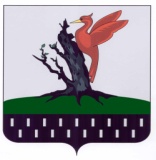 ТАТАРСТАН РЕСПУБЛИКАСЫАЛАБУГА МУНИЦИПАЛЬ РАЙОНЫ  МКО «ЯКОВЛЕВОАВЫЛ ҖИРЛЕГЕ БАШКАРМА КОМИТЕТЫ»№п/пВид объекта адресацииАдрес объекта адресации 1Жилой домРоссийская Федерация, Республика Татарстан, Елабужский муниципальный район,село Новая Анзирка, ул.Луговая д.9А2Жилой домРоссийская Федерация, Республика Татарстан, Елабужский муниципальный район,село Новая Анзирка, ул.Луговая д.143Жилой домРоссийская Федерация, Республика Татарстан, Елабужский муниципальный район,село Новая Анзирка, ул.Луговая  д.12А4Жилой домРоссийская Федерация, Республика Татарстан, Елабужский муниципальный район,село Новая Анзирка, ул.Луговая д.25